Areas of assessment          NYC attracts every day thousands of people for visit. There are a large numbers of those who come to stay longer than for a tourist visit. To find place to stay or live is very hard. With its many boroughs and areas NYC is like quilted blanket for every piece is not like the other. Every area has its own authentic style. It changes throughout the years as the population changes.  To find if location is good fit for one’s needs is good to do thorough research and assessment of the area.   Our group was making assessment of Brooklyn’s Sunset Park. It consists of areas with ZIP code 11220 and 11232. It is located in western part of Brooklyn bordering with Bay Ridge, Borough Park, Park Slope and ocean.   Our attention will concentrate on area with Zip Code 11220.  Take care New-York was started at 2004. It listed factors which cause most significant illness and provided with 10 steps how New-Yorkers could improve their health. The project was successful and it proves the 5 year progress report from September 2013. It states that target was met or exceeded at areas of promoting physical activity and healthy eating, recognize and treat depression and raise healthy children. By all the other goals progress was made toward target, except one: making all neighborhoods healthy places.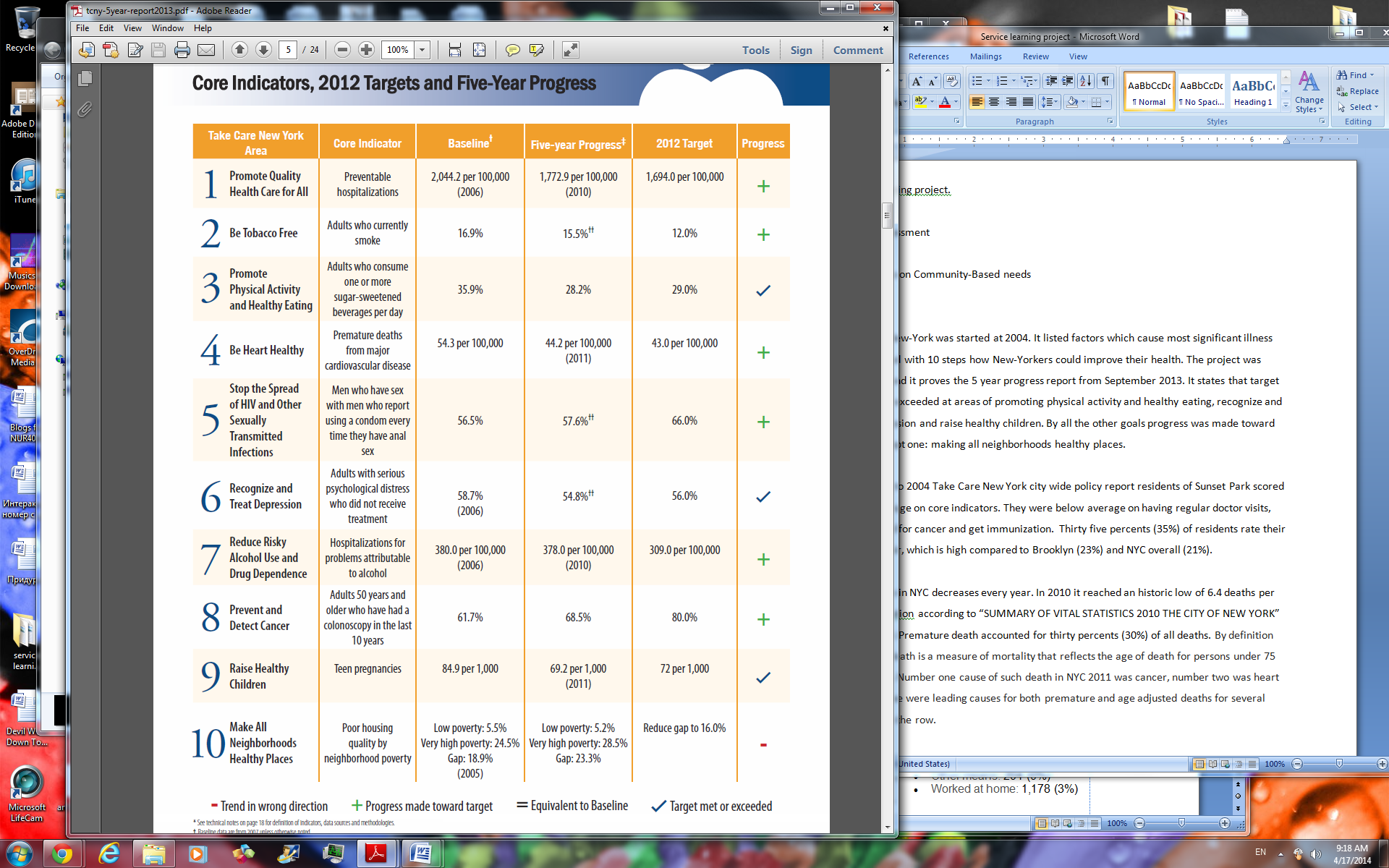   According to 2004 Take Care New York city wide policy report residents of Sunset Park scored mostly average on core indicators. They were below average on having regular doctor visits, get checked for cancer and get immunization.  Thirty five percents (35%) of residents rate their health as fair, which is high compared to Brooklyn (23%) and NYC overall (21%).  Death rate in NYC decreases every year. In 2010 it reached an historic low of 6.4 deaths per 1,000 populations according to “SUMMARY OF VITAL STATISTICS 2010 THE CITY OF NEW YORK” by NYC DOH. Premature death accounted for thirty percents (30%) of all deaths. By definition premature death is a measure of mortality that reflects the age of death for persons under 75 years of age. Number one cause of such death in NYC 2011 was cancer, number two was heart disease. Those were leading causes for both premature and age adjusted deaths for several past years in the row. 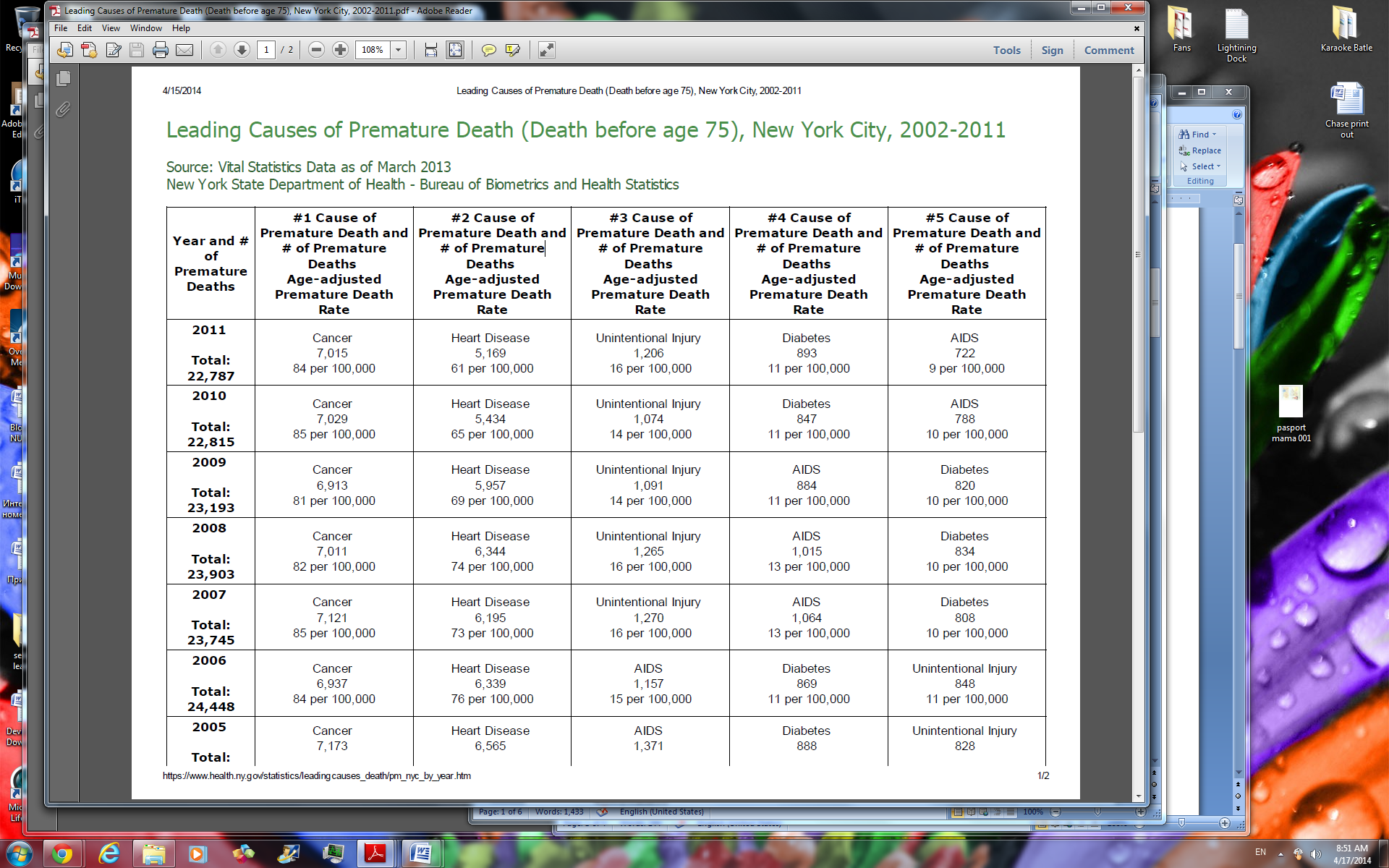 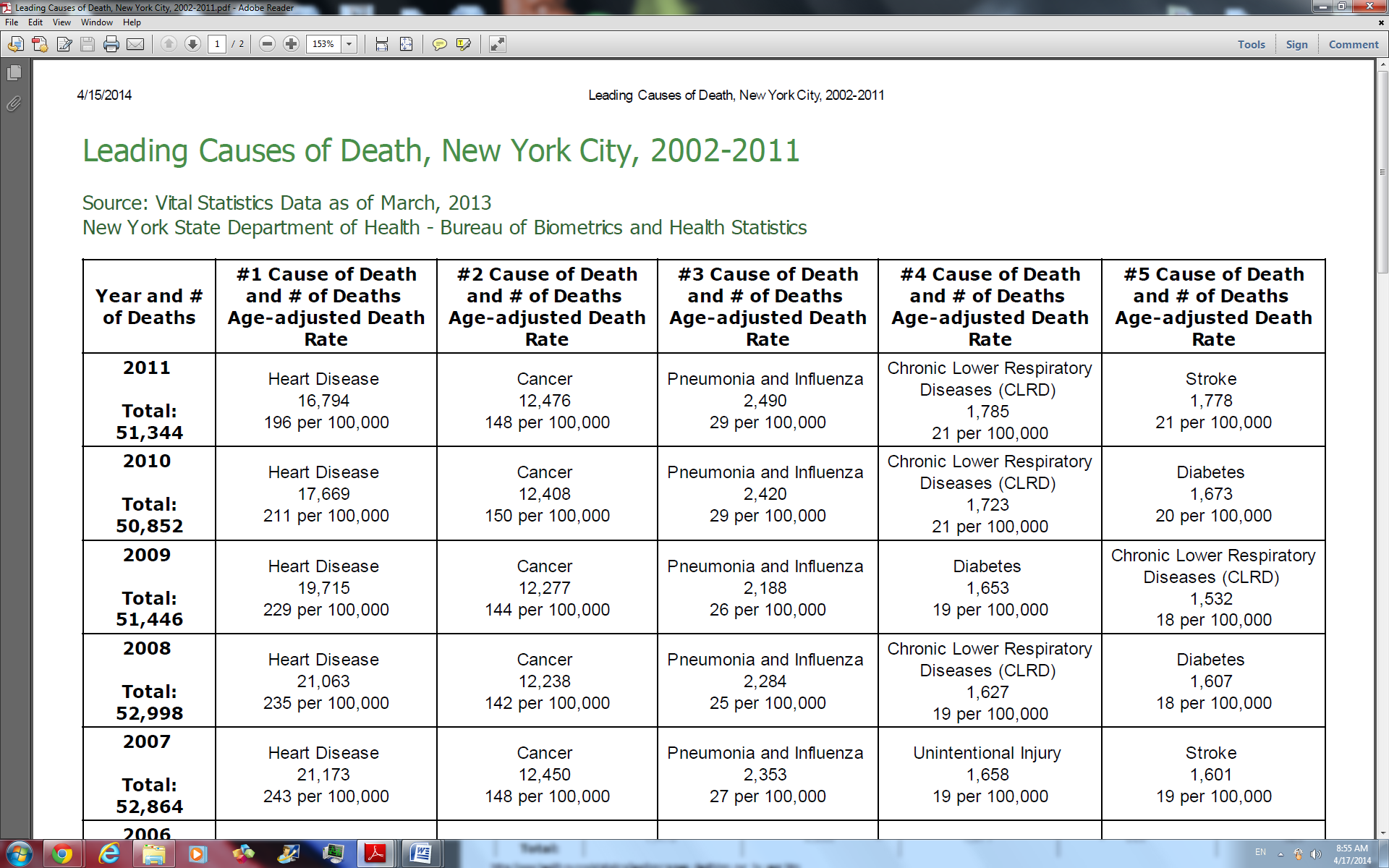    In Sunset Park the rate decreased as well.  In 2003-2004 it was ten percent (10%) lower than in Brooklyn. The primary cause was cancer according to community health profiles.  Statistic all over Brooklyn according summary of vital statistic also shows decrease in several categories of potentially preventable deaths among younger persons. Deaths due to accidents decreased 38.3%, from 878 in 2001 to 542 in 2010. Drug-related deaths declined 29.5%, from 898 deaths in 2001 to 633 in 2010. Homicides decreased 16.9% from 2001 to 2010. It also shows that select cancer deaths may be prevented or postponed by using early detection methods. Those are breast cancer, which did decline and colorectal cancer which did not show any changes in trend. We mentioned those two types of cancer, since community nursing takes direct part in teaching about early detection methods and preventative measures. Decrease in breast cancer rates is great example on positive trend. There is further problem certain racial and ethnic groups disproportionately experience higher rates of preventable illness and premature death. Residents of the city’s poorest communities – South Bronx, East and Central Harlem and North and Central Brooklyn – suffer from limited access to healthy food options, poor housing quality, limited safe spaces for recreation and other obstacles.   The report which we obtained from NYC.gov states that population of Sunset Park, Brooklyn has population of 120,400 in 20. I found more recent report which delivers number of 101,000; it makes population density approximately 55,000 people/square mile. The most common ethnicity in this neighborhood was Hispanic followed by Asian in 2000 according to Community Health profiles from NYC.gov. Data from 2008-2012 shows, that Hispanics with 40.5 % and Asian with 41.5% populate Sunset Park almost equally.  We see higher proportion of those 2 ethnicities and lower percentage of African Americans and Caucasians compared to the rest of Brooklyn and NYC in common. 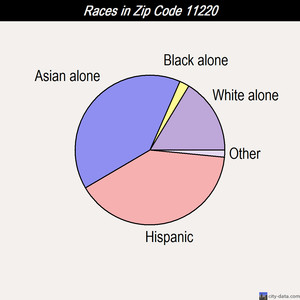   Many families in this area are the first generation immigrants, so the languages spoken are native of their countries of origin. Children have it easier to learn English. Mostly those grow up bilingual.   The languages spoken at home respectively are Spanish and Asian/Pacific Islander languages.   In Sunset Park median incomes are per capita 16,500 USD, household 38,500 USD. Mean household income is 53,000 USD. The distribution of income in ZIP code 11220 is shown below. 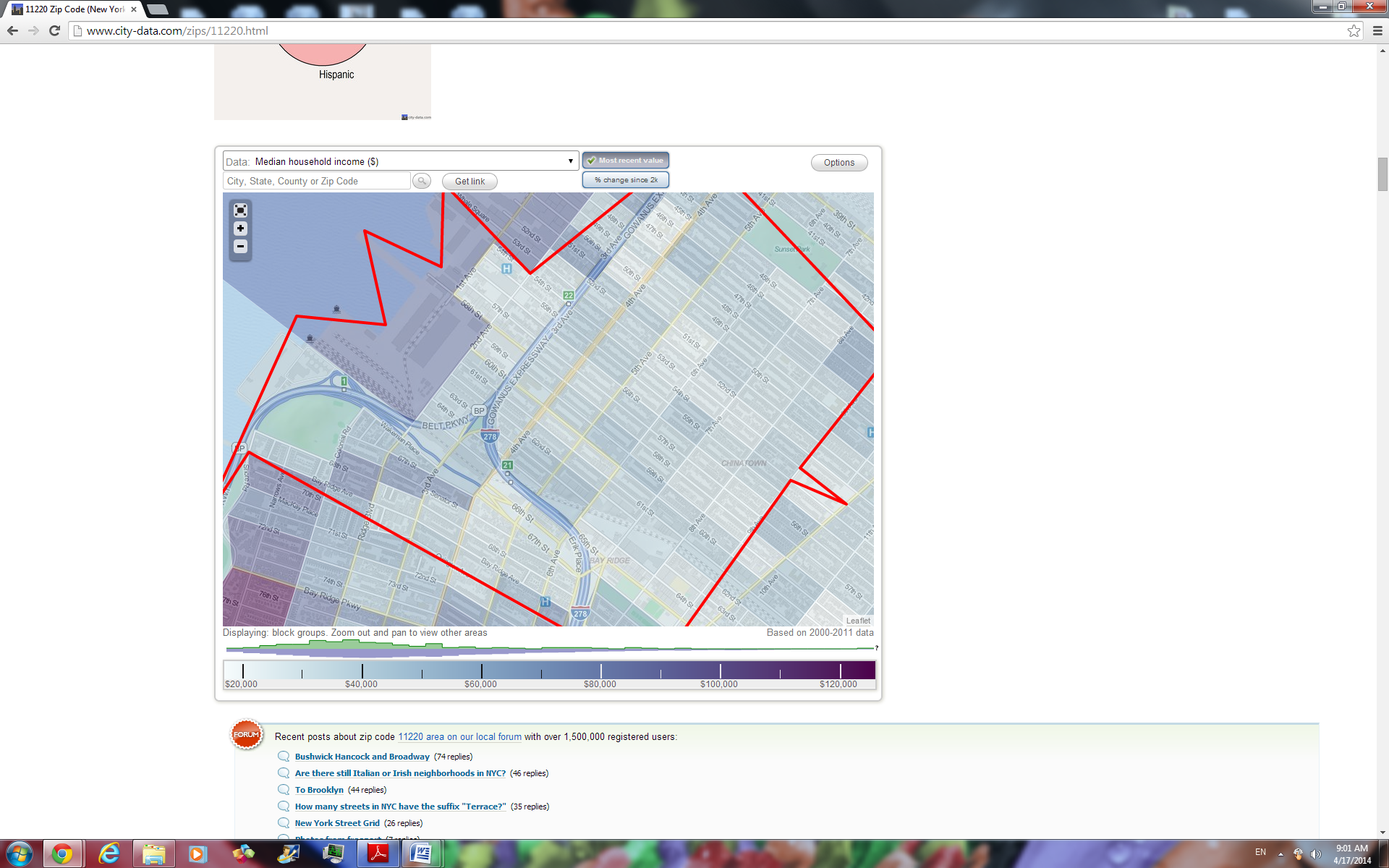   It is lower than Brooklyn median family income of 58,000 USD on average. However statistic shows that for average income varies by ethnicity and race. This way considering that population of Sunset Park is mostly Hispanic and Asian; the income for those group is on average approximately the same all over Brooklyn as the table below shows.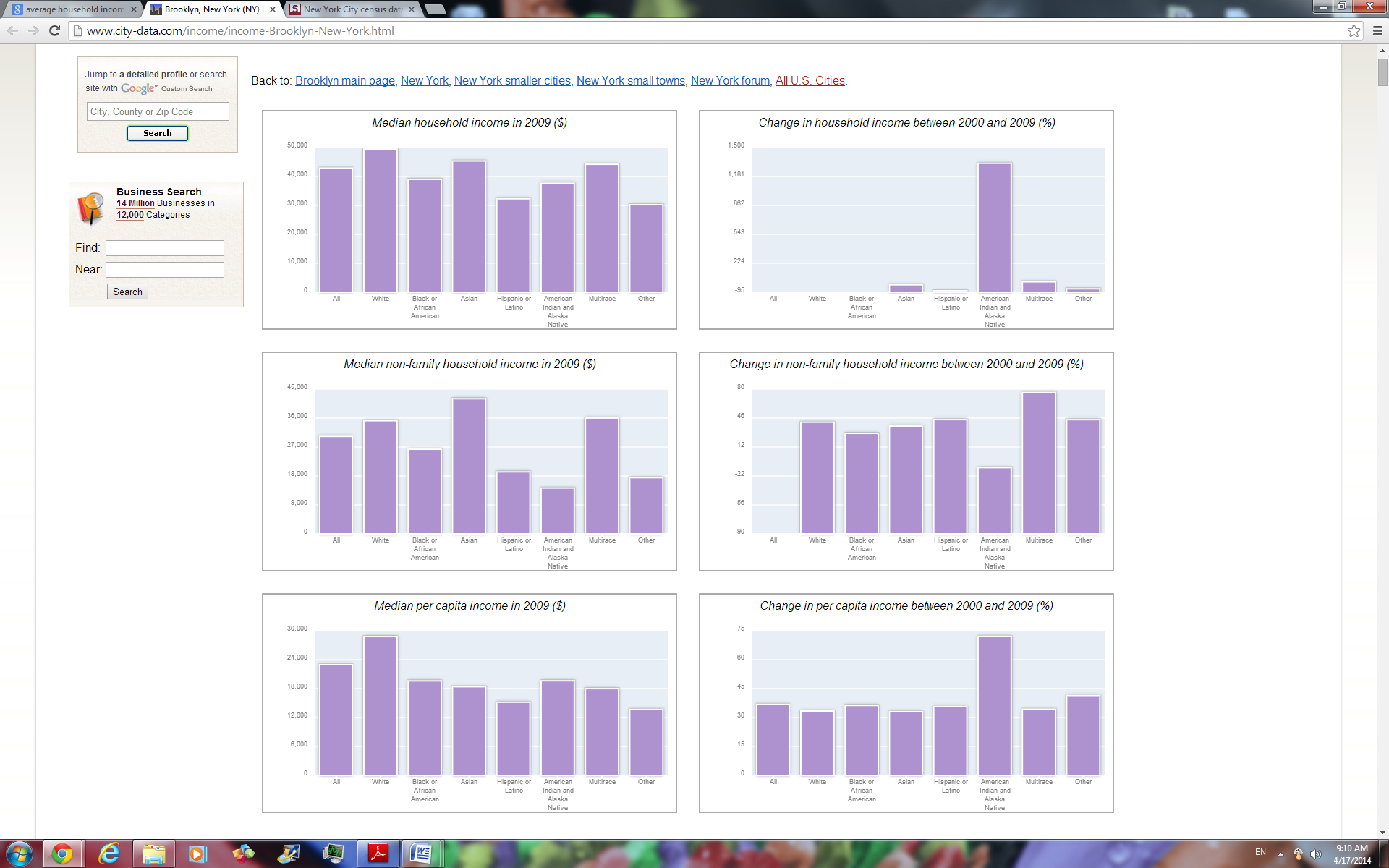   Housing units are to 93.5% occupied, accordingly 6.5% are vacant. 22.5% are occupied by owners and 71% by renters. Vacant housing is mostly available for rent 2%. The rest is for sale, seasonal or other. Those numbers are proportionate to the income. Most of the population cannot afford owning housing, so there are high numbers of renters.   The high population density creates some concerns. It increases risk for diseases such as asthma, spreadable diseases and mental stress caused illness. It also leads to spread of infestation such as well known Brooklyn issues of roaches and bedbugs. Bigger crowd means more garbage and so higher pollution. Other problem is of the Sunset Park is poor transportation. There are several bus lines and those run relatively regular, however there is only one subway train line. The line has always been known for its lateness and irregular schedule. After hurricane Sandy this line was much damaged and is presently partially closed for renovation. It creates even longer delays by commute, since subway is the most used mode of transportation in this ZIP code.   Air pollution is the problem all over NYC. It has high density of vehicles. The Belt highway and Gowanus express are running through the Sunset Park. It increases air pollution and all the health risk related to it.    There is Sunset Park Materials Recycling Facility – Opened in December 2013. SMR managed construction of a new 11-acre recycling center on the Brooklyn waterfront from 2010 to 2013. SMR worked with geotechnical engineers to develop structural fill blends using “mole rock” from NYC tunneling projects mixed with recycled glass aggregate (RGA). More than 5,000 tons of RGA were blended with 20,000 tons of mole rock and used to elevate sections of the site by 4 feet, thereby protecting buildings and equipment against sea level rise and storm surges.  The area has number of public services and assistances. Among most important are services which are responsible for safety. There are two Fire Department locations: Fire Department New York Engine 201 Battalion 40, Fire Department New York Engine 241 Ladder.            There is large number of public schools at this Zip code. It is close and accessible from all parts of the area. Those cover various student ages.   The schools have relatively high Student-teacher ratio with average 15. By the population density it is expected.  Following topic of education: there is Public library Sunset park branch at 5108 4th venue, Brooklyn, NY 11220. If a book or other item is not available at this location, it can be ordered from other branches. All services are available for all the residents at no cost. Only cost would be fines for lateness.     Division of Nutrition Special Supplemental Nutrition Program for Women, Infants and Children (WIC) location in ZIP code 11220 at 514 49TH ST Brooklyn, NY. This public assistance program offers nutrition education, breastfeeding support, referrals and a variety of nutritious foods to low-income pregnant, breastfeeding or postpartum women, infants and children up to age five to promote and support good health.        The Sunset Park is very attractive for spare time and leisure. It borders to ocean and has beautiful views. You can see Verrazano Bridge, observe ships or simply enjoy watching ocean. This area does not have any public beach, but the famous Owls Head Park is situated in this area. This park is located close to the ocean and gives great opportunity for wonderful time. There are also following parks and recreation areas: Leif Ericson Park And Square, Payne Park, Dustbowl, Rainbow Playground, Martin Luther Playground, Public School 1 Playground There is large area. All of them are in good, clean condition and safe for use.         There are numerous Churches and prayer houses in zip code 11220 including: Alahambra Church, Congregation Bnai Israel, Saint Agatha's Church, Jehovah's Witnesses of Sunset Park, Trinity Lutheran Church, Fourth Avenue Methodist Church, Pentecostal Assembly Church, Jerusalem Christian Church, and Spanish Bay Ridge Seventh Day Adventist Church. This areas lists 3 Islamic Centers: United American Muslim Association,  Islamic Society of Bayridge,  Masjid Oulel-Albab and Al - Mustafa Islamic Center. Interesting fact is that The United American Muslim Association was opened where previously was located Berkshire Theater. It created some controversy at the beginning, but eventually this turned into example of peaceful coexistence. 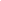  With its large population this area demands large number of health services and it does have numerous private medical clinics and offices. The largest facility is Lutheran Medical Center, situated at 150 5th street, Brooklyn NY 11220.  Lutheran HealthCare has no reason for being its own; it exists only to serve the needs of its neighbors It includes a medical center, a multisite health center network, home care, and subsidized senior housing and community development.. Those are Lutheran Medical Center, Lutheran Family Health Centers, Lutheran Augustana Center for Extended Care and Rehabilitation, Lutheran Community Care Organization, Senior Housing. All those facilities offer great variety of services. It covers any need and any age group. In 2013 Luther medical Center celebrated 130th Anniversary. In honor of this event commitment to our faith-based mission, unveiling our new Mission, Vision and Core Values was renewed.
From HCRA provider list, which is a list of New York State health care providers and is updated monthly, we obtained following information on health-related facilities.Affiliations for  LUTHERAN MEDICAL CENTER
As of March 1, 2014Affiliations for  MAIMONIDES MEDICAL CENTER
As of March 1, 2014This area is covered well by medical professionals. Considering low income of the population it also serves many social assistance programs. There are locations where people can obtain free or low cost insurances. Most of those together with public services such as DOT, fire department, poison control center and others make regular fairs in different locations. Those fairs serve several purposes. It is educational; representatives give teaching on risks and advices on how to act in cases of emergencies. It also assists by insurance issues and visitors get their benefits explained.      There are locations of Child and Adult Care Food Program Earlier in text we mentioned Division of Nutrition Special Supplemental Nutrition Program for Women, Infants and Children. All those locations help families with low income to purchase food. They give away food as well. Another organization which helps a lot is Turning Point. It is a community-based organization located in Sunset Park and Red Hook that serves all of Brooklyn. Location is 5220 4th Avenue | Brooklyn, NY 11220 They provide holistic support to underserved individuals through education, health and social services programs that make a real difference in our community. Among their services are outreach and testing services, substance abuse treatment including mental health services, scattered site housing, transitional housing and educational and vocational services.           The Health Department and its partners are offering nicotine replacement therapy at no cost on June 3rd. Events are scheduled at locations throughout the five boroughs. The Brooklyn location is 79 Lorraine str., Brooklyn, NY 11220, directly in Sunset Park.         We discovered interesting project called “Sunset Park Clean Air, Clean Water & Climate Health Initiative Organization & Contact Information” by organization called UPROSE. It is not located in Sunset Park. They will train and educate the Sunset Park community on the environmental and public health issues affecting their community such as water quality, air quality, and climate change issues. A series of educational and action-based activities will increase knowledge of such issues and provide pollution prevention steps the community can take to be a part of the solution. These include:  Training youths to test tap water and local waterways for contaminants (such as lead, mercury, pesticides, bacteria, nitrates, etc.) using Water-safe water testing kits. The youth participants will then take a sample of their tap water, verify the results, and keep journals about their work.   Part of the work is raining youths to conduct air monitoring using a mobile air monitoring device to document levels of sulfur dioxide (SOX), nitrogen dioxide (NOX) and carbon monoxide (CO) in various locations throughout the community.  C. Influences of Resource Allocation Decisions:Resource allocation is used to assign the available resources in an economic way. It is part of resource management. In community project management, resource allocation is the scheduling of activities and the resources required by those activities while taking into consideration both the resource availability and the project time. The Sunset Park Senior Center receives funding from New York Department for the Aging, as well as New York Department of Youth and Community Development. The mission of the Department for the Aging (DFTA) is "to work for the empowerment, independence, dignity and quality of life of New York City's diverse older adults and for the support of their families through advocacy, education and the coordination and delivery of services."As an agency of City government and an Area Agency on Aging under the federal Administration on Aging, DFTA receives federal, state and city funds to provide essential services for seniors. It channels these monies to community-based organizations that contract with the Department to provide needed programs locally throughout the five boroughs. Hot meals and activities at senior centers, home-delivered meals, case management, home care, transportation and legal services are among the services these programs provide.  DFTA manages the contracts with these programs and ensures service quality.DFTA also provides services directly through its Senior Employment Services Unit, Elderly Crime Victims Resource Center, Alzheimer's and Caregiver Resource Center, Foster Grandparent Program, Grandparent Resource Center, Health Insurance Information Counseling and Assistance Program, and Health Promotion Unit.The Department's community presentations and other public outreach activities educate New Yorkers on aging issues and on City services and resources for seniors and their families. Through testimony at public hearings and legislative advocacy, DFTA serves as a major voice for the concerns of New York's seniors.The Department's advocacy efforts are directed towards improving the quality-of-life for older New Yorkers. The Department evaluates and comments on the fiscal, policy, and programmatic implications of proposed local, state, and federal laws, regulations, and policies affecting the elderly. It develops policy objectives to be enacted into federal, state, and City legislation and proposes them to the Mayor's Office.The Department presents testimony at legislative and administrative agency hearings, disseminates information about the findings of its impact analyses, and participates in local, state, and national meetings and conferences.The Department will advocate for funding strategies that more effectively support longevity and aging in place, including health promotion and overall wellness. Countless studies haveNYC Department for the Aging not only demonstrated older adults’ preference to continue living in their homes and communities as long as possible, but have also demonstrated the value of home- and community-based care. As such, DFTA will continue to advocate for more cost-effective home- and community-based supportive care options that enhance quality-of-life and sustain individuals in their communities for as long as possible.Advocacy initiatives include the following:Community Level	Analyze and disseminate information and data to the elderly and the aging services network to use in their advocacy efforts;	Inform the local aging services network about pertinent legislative and budget issues; and	Work cooperatively with interagency councils, advocacy groups, and with City and state citizen groups on behalf of elderly interests by participating in forums and meetings and collaborating on advocacy and policy concerns.City Level: 	Continue to promote awareness among other City agencies and external partners byreviewing, analyzing, and coordinating activity on City, state, and federal matters of interest to the elderly, including the impact of proposed legislation;	Continue to implement and monitor recommendations from the report, “Age- Friendly NYC: Enhancing Our City’s Livability for Older New Yorkers.” The initiatives, impacting everything from community and civic participation to public spaces and transportation, will help shape the way City government addresses the needs and desires of older New Yorkers;	Develop City, state and federal agendas on aging service priorities for inclusion in New York City's comprehensive legislative agenda; and	Continue to pursue innovative solutions to service needs of the elderly.State Level: 	Increased funding for aging programs, including CSE, EISEP, and SNAP.	Funding for legal representation and social services for the elderly in Housing Court, modeled after the collaborative Assigned Counsel Project between the Department for the Aging and New York Civil Court;	Increased funding for and expansion of NORC SSPs, which provide supportive services to elderly individuals in residential buildings;	Expansion of more affordable older adult housing units, assisted living opportunities, and financing for the development of new housing for older New Yorkers; and	Support for programs that help kinship caregivers (grandparents and other relatives) raise children.Federal Level: 	Effective utilization of funding associated with the Affordable Care Act to maximize benefits to older adults;	Additional funding and increased flexibility in the Older Americans Act as part of the Act’s reauthorization, so that local AAAs can adequately support programs in the areas of aging in place, nutritional supports, socialization, health maintenance and prevention, transportation services, and benefits outreach and counseling, among others;	Implementation of the Elder Justice Act in a way that will support the efforts of elder abuse providers within the aging services network;	The expansion of the Federal Section 202 Housing Program and the Assisted Living Conversion Program for Section 202 buildings;	An additional increase in funding levels for the Federal Section 5310 Program – Transportation for Seniors and Persons with Disabilities. In addition, an increase in funding for the National Technical Assistance Center for Senior Transportation;	Federal funding formulas that ensure New York’s fair share of funding for vital programs and services for older New Yorkers; and	Increased appropriations for the Senior Farmers’ Market Nutrition Program.Projected Resources, Expenditures, and Service LevelsJuly 1, 2013 - June 30, 2014Participatory Budgeting in New York CityRecently, there was an interesting initiative available for residents of several NY districts, including Sunset Park, Brooklyn Through Participatory Budgeting. Residents of ten Council Districts were directly deciding how to spend $14 million of taxpayer money. From September 2014 to April 2014, community members were exchanging ideas, working together to turn ideas into project proposals, and voting to decide what proposals get funded. Between March 29th and April 6th, residents of ten participating council districts will be able to vote on how to spend over $14 million of public money.  Community members of District 38 (Carlos Menchaca), that includes area of Sunset Park, could propose ideas and vote for how to spend at least $1,000,000 of the public budget in their Council District. From March 29th through April 6th, 2014, anyone who is a resident of the Council District and at least 16 years old was able vote on which projects to fund. The residents could vote on the following capital ideas: Culture and Community Facilities; Schools and Education; Environment; Housing; Parks and Recreation; Public Health; Public Safety; Seniors; Streets and Sidewalks; Transit; Youth. The results of the vote will be published soon at Participatory Budgeting in New York City’ website: http://pbnyc.org/. References11220 Zip Code Detailed Profile. (n.d.). 11220 Zip Code (New York, New York) Profile. Retrieved April 15, 2014, from http://www.city-data.com/zips/11220.htmlElmayan, L. (2013, June 12). Daily What?! A Mosque in an Old Movie Theater in Sunset Park. http://untappedcities.com/. Retrieved April 18, 2014, from http://untappedcities.com/2013/06/12/daily-what-a-mosque-in-an-old-movie-theater-in-sunset-park/Farley, T. (2013, September 1). Five-Year Progress Report.http://www.nyc.gov/html. Retrieved April 16, 2014, from http://www.nyc.gov/html/doh/downloads/pdf/tcny/tcny-5year-report2013.pdfGreene, C. (2011, December 1). Summary of Vital Statistics 2010 . Retrieved April 16, 2014,   from http://www.nyc.gov/html/doh/downloads/pdf/vs/vs-population-and-mortality-report.pdfHealth News. (n.d.). New York State Department of Health. Retrieved , from https://www.health.ny.gov/New York City department of Health and Mental Hygiene (2006). Community Health Profile. Retrieved from nyc.gov/healthNYC Department for the Aging (2014). Senior Services and Programs. Retrieved from http://www.nyc.gov/html/dfta/html/health/health.shtmlThe map is the New York Times version of Sunset Park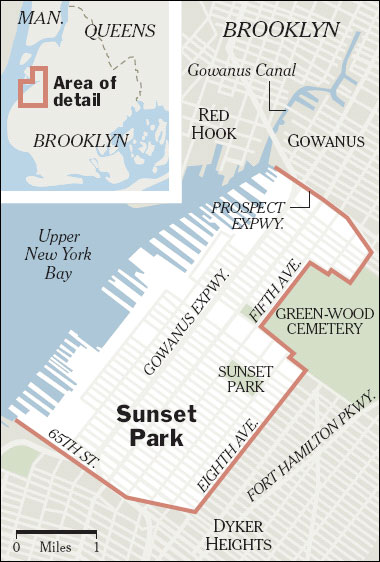 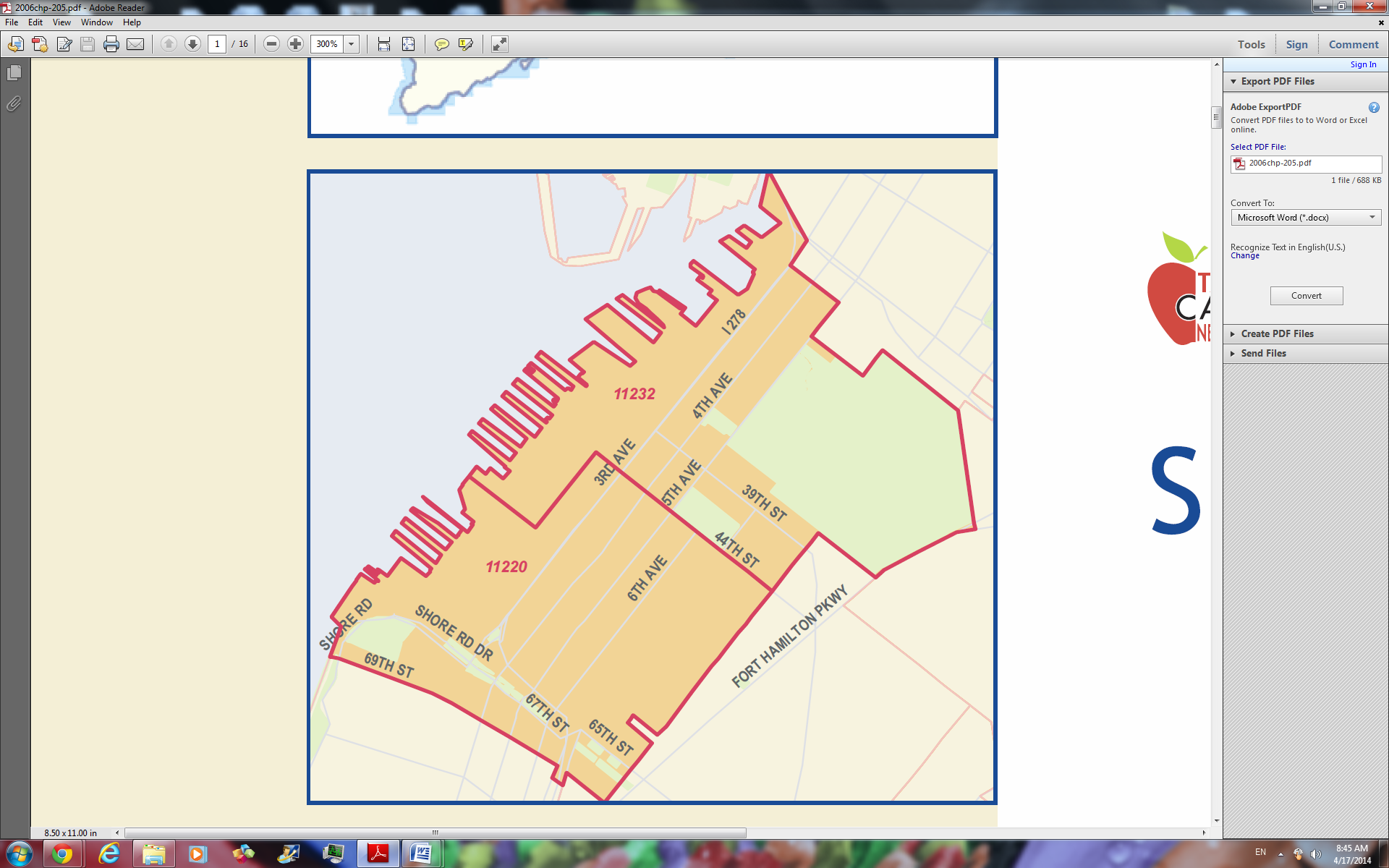 The map is from Community Health Profile shows separation for two ZIP codes.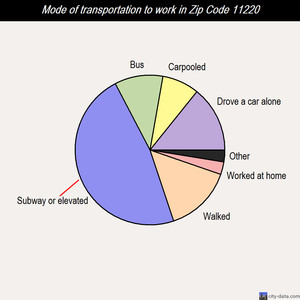 Means of transportation to workDrove a car alone: 6,181 (14%)Carpooled: 3,494 (8%)Bus or trolley bus: 4,529 (10%)Streetcar or trolley car: 77 (0%)Subway or elevated: 20,662 (47%)Railroad: 206 (0%)Taxi: 197 (0%)Motorcycle: 52 (0%)Bicycle: 384 (1%)Walked: 6,355 (15%)Other means: 204 (0%)Worked at home: 1,178 (3%)PS 506 The School Of Journalism And Technology 330 59th StBrooklyn, NY 11220Regular Primary School Grade: Prekindergarten to Grade 5Students: 813 Student-Teacher Ratio: 14.78PS 503 The School Of Discovery 330 59th StBrooklyn, NY 11220Regular Primary School Grade: Prekindergarten to Grade 5Students: 944 Student-Teacher Ratio: 11.73PS 971 6214 4th AveBrooklyn, NY 11220Regular Primary School Grade: Prekindergarten to Grade 1Students: 160 Student-Teacher Ratio: 11.42PS 310 6214 4th AveBrooklyn, NY 11220Regular Primary School Grade: Prekindergarten to Grade 2Students: 170 Student-Teacher Ratio: 14.17High School Of Telecommunications Arts And Technol 350 67th StBrooklyn, NY 11220Regular High School Grade: Grade 9 to Grade 12Students: 1,279 Student-Teacher Ratio: 16.81PS 94 The Henry Longfellow5010 6th AveBrooklyn, NY 11220Regular Primary School Grade: Prekindergarten to Grade 5Students: 1,364 Student-Teacher Ratio: 16.63PS 1 The Bergen 309 47th StBrooklyn, NY 11220Regular Primary School Grade: Prekindergarten to Grade 5Students: 1,208 Student-Teacher Ratio: 15.69PS 69 Vincent D Grippo School 6302 9th AveBrooklyn, NY 11220Regular Primary School Grade: Kindergarten to Grade 5Students: 881 Student-Teacher Ratio: 14.68JHS 220 John J Pershing 4812 9th AveBrooklyn, NY 11220Regular Middle School Grade: Grade 6 to Grade 8Students: 1,261 Student-Teacher Ratio: 14.024612EJHS 220 PERSHING4812 9TH AVENUEBROOKLYNNY112204611EST MICHAELS4222 4TH AVENUEBROOKLYNNY112204610EPS 1571 SULLIVAN STREETBROOKLYNNY112204609EPS 503 AND 506330 59TH STREETBROOKLYNNY112204606EPS 1309 47TH STREETBROOKLYNNY112203086EMENTAL HEALTH CENTER514 49TH STREETBROOKLYNNY112205021LLUTHERAN MEDICAL CENTER150 55TH STREETBROOKLYNNY112203085EPRIMARY CARE ANNEX5616 6TH AVENUEBROOKLYNNY112209133ESUNSET PARK FAMILY HEALTH CENTER5610 2ND AVENUEBROOKLYNNY112206420EBROOKLYN CHINESE FAMILY HEALTH CENTER5008 7TH AVENUEBROOKLYNNY112205644EMAIMONIDES REHABILITATION SERVICES883 65TH STREETBROOKLYNNY112209343EMAIMONIDES BREAST CENTER745 64TH STREETBROOKLYNNY112209071EMAIMONIDES CANCER CENTER6300 EIGHTH AVENUEBROOKLYNNY112207725EMAIMONIDES PRIMARY HEALTH SERVICES6323 SEVENTH AVENUEBROOKLYNNY11220The Department receives funding from a variety of sources to support a broad range of services.Many state and federal grants require the City to “match” a certain proportion of their funding. A significant portion of City Tax Levy funds are dedicated to match state and federal grants.The majority of DFTA-funded services are provided through contracts with community-basedorganizations. DFTA also provides a number of services directly, including older adultemployment assistance, the Home Energy Assistance Program (HEAP), and other servicesfor special populations (New York Department for the Aging. Retrieved from: http://www.nyc.gov/html/dfta/downloads/pdf/dfta/dfta_aps_sept1314.pdfThe Department of Youth and Community Development funds local community-basedorganizations to provide services that promote positive youth development and strong,healthy communities (New York Department of Youth and Community Development.Retrieved from: http://www.nyc.gov/html/dycd/html/about/about.shtml).